ARBEITEN mit TERMEN: Löse die folgenden Aufgaben! Schreibe die Lösungen in die grauen Felder!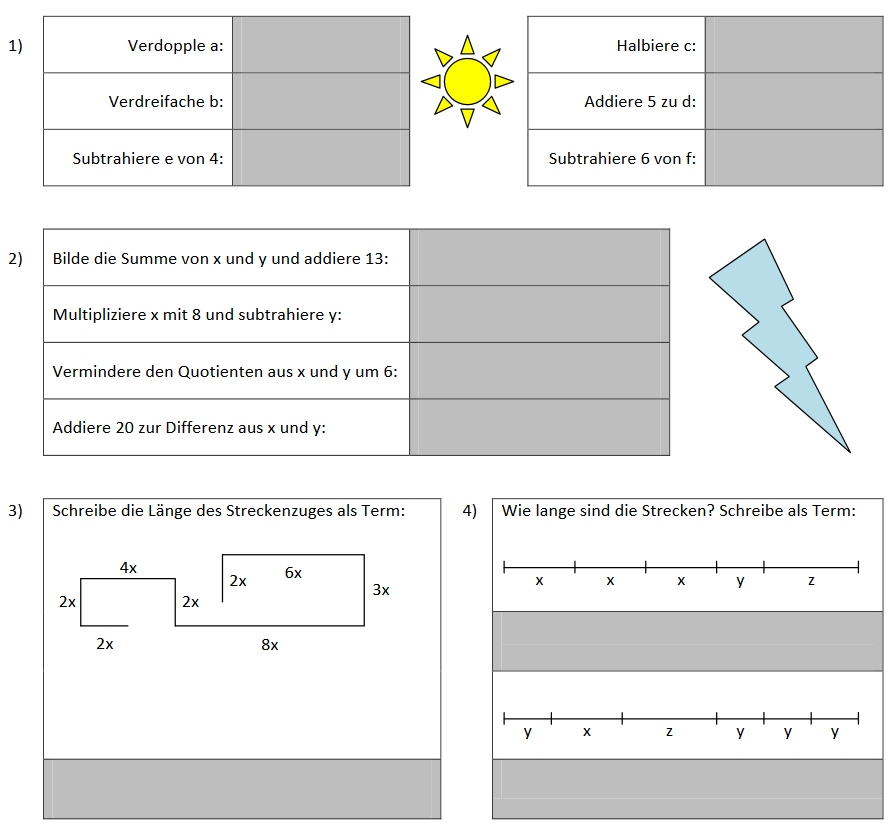 Lösungen: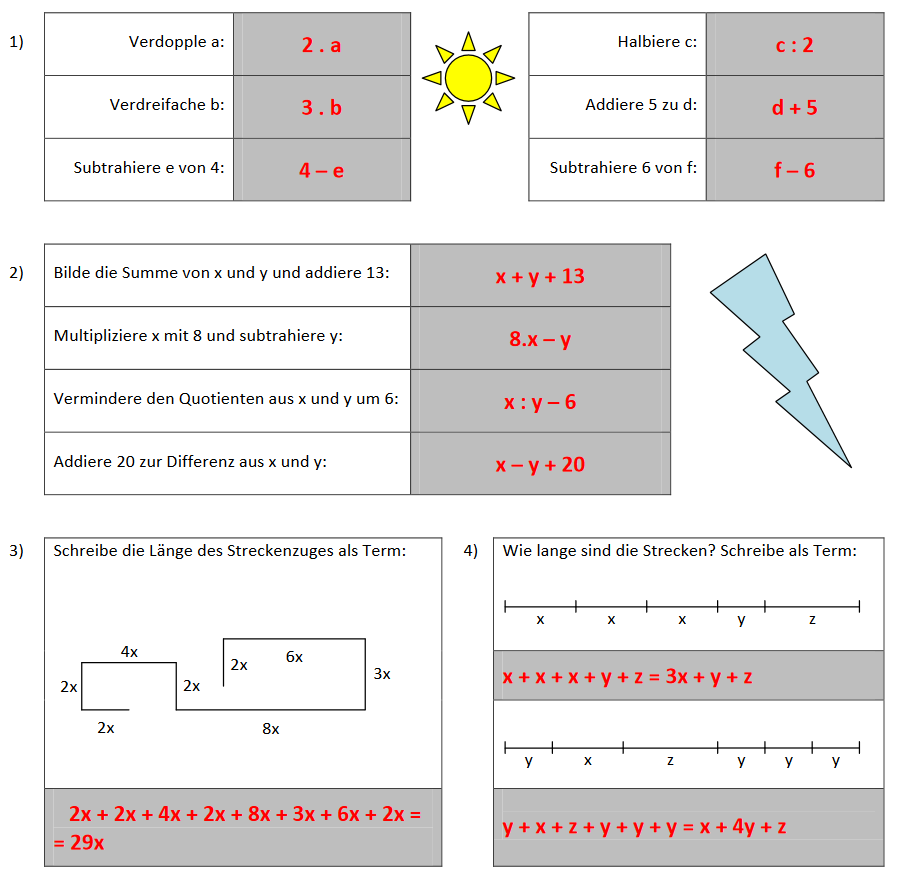 